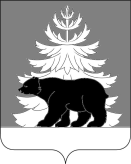 РОССИЙСКАЯ ФЕДЕРАЦИЯИРКУТСКАЯ ОБЛАСТЬДума Зиминского муниципального района  Р Е Ш Е Н И Еот 22 апреля 2015 года                                № 68                                                        г. Зима   Об утверждении отчета о реализации Программы комплексного социально-экономического развития Зиминского районного муниципального образования на 2011 – 2015 годы,  утвержденной решением Думы Зиминского муниципального района от 26.09. 2007г. № 289, за 2014 год В соответствии с п. 6  ч.1 ст. 17 гл. 3 Федерального закона от 06.10.2003 года № 131-ФЗ «Об общих принципах организации местного самоуправления в Российской Федерации», руководствуясь ст. 30 и ст. 47 Устава Зиминского районного муниципального образования, Дума Зиминского муниципального районаРЕШИЛА:Утвердить отчет о реализации Программы комплексного социально-экономического развития Зиминского районного муниципального образования на 2011 – 2015 годы,  утвержденной решением Думы Зиминского муниципального района от 26.09. 2007г. №289, за 2014 год (прилагается).Консультанту Думы Зиминского муниципального района Сорокиной Н.М. разместить настоящее решение на официальном сайте администрации Зиминского районного муниципального образования www.rzima.ru. Председатель Думы Зиминского муниципального районаВ.В. Трубников                                     	  В.А. ВаньковПриложение к решению Думы Зиминского муниципального района От 22 апреля 2015 г. № 68Отчет о реализации Программы комплексного социально-экономического развития Зиминского районного муниципального образования на 2011-2015 годы за 2014 годВведениеПрограмма комплексного социально-экономического развития Зиминского районного муниципального образования разработана в соответствии со  ст. 17   Федерального   закона  от   06.10.2003 года № 131-ФЗ «Об общих принципах организации местного самоуправления в Российской Федерации», руководствуясь проектом программы социально-экономического развития Иркутской области на 2011-2015 годы, решением Думы Зиминского района от 28.06.2006г. № 194 "О разработке комплексной программы социально-экономического развития Зиминского районного  муниципального образования", руководствуясь Уставом Зиминского районного муниципального образования.Основной целью администрации Зиминского района в области социально-экономического развития является рост благосостояния и качества жизни населения Зиминского района, развитие экономического потенциала.Осуществление целей района предполагает решение следующих  стратегических задач:- сохранение достигнутых позитивных тенденций в экономике района, создание предпосылок для устойчивого экономического роста;- использование природных ресурсов Зиминского района для улучшения благосостояния населения;- улучшение экологической ситуации в муниципальном образовании;- преодоление тенденции сокращения численности населения;- поддержка малого предпринимательства;-создание условий, обеспечивающих эффективное ведение хозяйственной деятельности на территории Зиминского района;-создание реальных возможностей для развития образования, здравоохранения, строительства жилья и сельскохозяйственного производства;- рост и улучшение жилищного фонда и коммунальной инфраструктуры;- поддержка при реализации инвестиционных проектов;       -  сохранение и развитие  культурного потенциала;- создание условий для развития социального партнерства;- улучшение организации пассажирских перевозок пригородного и междугороднего сообщения;- повышение ответственности органов местного самоуправления за социально-экономическое развитие территорий;- создание условий для всестороннего развития личности.Большую роль и значение в социально-экономическом положении района занимает деятельность субъектов малого предпринимательства. Планируется ежегодное увеличение субъектов малого бизнеса. Положительными тенденциями в повышении уровня жизни населения является рост среднемесячной заработной платы, так в процессе реализации программы ожидается увеличение заработной платы в 1,5 раза до 2015 года. Реализация мероприятий программы во многом зависит от жителей сельской местности, от органов местного самоуправления, предприятий, организаций и общественных объединений. Их согласованные действия, направленные на формирование будущего  сел и поселков Зиминского района, - условие поступательного и сбалансированного развития Зиминского районного муниципального образования.Реализация Программы осуществляется посредством выполнения комплекса мероприятий, предусмотренных в среднесрочных планах и целевых программах, разрабатываемых и реализуемых на протяжении действия Программы в соответствии с плановыми ориентирами, целями и задачами.Механизм реализации Программы основывается на принципах согласования интересов всех участников социально-экономических процессов - органов администрации района, сельских поселений, хозяйствующих субъектов, населения.Информация о ходе выполнения Программы подготовлена на основе сопоставления реально достигнутых значений индикаторов и показателей с их прогнозными значениями, выражает степень успешности реализации мероприятий Программы.В 2014 году Администрация района продолжала проводить активную социальную политику, поддерживая все отрасли социальной сферы. При недостатке бюджетных средств в местном бюджете финансирование значимых социальных мероприятий осуществлялось, хотя и не в полном объеме.Индикаторы и мероприятия Программы охватывают 3 основных стратегических направления социально-экономического развития района:Рост экономического потенциала;Развитие человеческого потенциала;    Модернизация инженерной инфраструктуры. 1. Общая характеристика социально-экономического развитияПо оценке социально-экономического развития Зиминского района в 2014 году отмечается в основном положительная динамика социальных и экономических показателей развития района. Рост общей выручки по району от реализации продукции, работ, услуг произошел на 2,8%  к уровню 2013 года. Общая выручка по району от реализации продукции, работ, услуг составила 1 761,87 млн. рублей.Значительный рост выручки от реализации продукции, работ, услуг произошел по следующим видам экономической деятельности: «Торговля» - 10%; «Сельское хозяйство» - 6,1%.Сельское хозяйство является преобладающим видом деятельности, определяющим экономическую структуру Зиминского района в целом, и составляет 74 % от общей выручки от реализации продукции, работ, услуг. Основную долю продукции сельского хозяйства производит СПК «Окинский» - 92% от объема продукции всех сельскохозяйственных предприятий. Индекс физического объема в сельхозорганизациях за 2014 год составил 103,6%, это на 1,6 п.п. выше, чем запланировано в программе СЭР. Прибыль, прибыльно работающих предприятий Зиминского района составила 143,93 млн. рублей.  По данным Иркутскстата оборот розничной торговли в Зиминском районе за 12 месяцев 2014 года, включая сокрытый оборот, оборот рынков и неучтенных предприятий составил 737,14 млн. руб., что в действующих ценах выше 2013 года на 23,2% и на 35 % больше, чем было запланировано в программе СЭР на 2014 год. В 2014 году наблюдается снижение субъектов малого предпринимательства на 10 % к уровню 2013 года, но это ниже планируемого показателя программы СЭР на 2014 год на 34%. Так количество малых предприятий в 2014 году составило 47 ед. Предприятиями малого бизнеса реализовано продукции, работ услуг на сумму 299,67млн. рублей, что составляет 17% от общей выручки от реализации продукции, работ, услуг по муниципальному образованию.Произошел рост среднемесячной начисленной заработной платы на 12,6 % к уровню 2013 года, и за 2014 год среднемесячная начисленная заработная плата составила 20 464  рубля, что на 42 % больше ожидаемого уровня программы СЭР. Рост среднемесячной начисленной заработной платы произошел по всем видам экономической деятельности.  Доли населения с доходами ниже прожиточного минимума осталось на уровне 2013 г. и составила 21% (2012 год 25%, 2013 год – 21%), что ниже на 11 п.п. планируемого на 2014 год по программе СЭР. По состоянию на 01.01.2015г. уровень  регистрируемой  безработицы составил  1,81%  к трудоспособному населению, что ниже уровня 2013 года на 0,5 п.п. (на 3,1 п.п. ниже планируемого показателя программы СЭР на 2014 год).Индекс физического объема промышленного производства за 2014 год составил 84 %, что на 16 п.п. ниже показателя программы СЭР. Произошло снижение объемов производства по виду экономической деятельности «Добыча полезных ископаемых» (добыча угля) из-за теплой зимы, уменьшением количества потребителей.По данным Иркутскстата объем инвестиций в основной капитал в Зиминском районе за 12 месяцев 2014 года, составляет 488 928 тыс. рублей, что выше уровня 2013 года на 56,1%, что в 3,4 р. больше, чем было запланировано в программе СЭР на 2014 год.Произошло снижение среднесписочной численности работающих на 7,5%. В 2014 году среднесписочная численность работающих составила 3,62 тыс. человек: Снижение численности произошло практически по всем видам экономической деятельности:  - предоставление прочих коммунальных, социальных и персональных услуг – 39%,- здравоохранение и предоставление социальных услуг – 37%;- добыча полезных ископаемых – 21,1%;- прочие – 20 %, - производство и распределение электроэнергии, газа и воды – 7,7%,- сельское хозяйство – 3%;- образование -1,9%, Эффект реализации программыЭкономический эффект  Социальный эффект Показатели занятости и роста доходов населения 2. Состояние основных видов экономической деятельности хозяйствующих субъектов Зиминского районного муниципального образования2.1. ПромышленностьПромышленное производство на территории Зиминского районного муниципального образования в 2014 году представлено следующими видами экономической деятельности: добыча полезных ископаемых; производство и распределение электроэнергии, газа и воды.При рассмотрении выполнения основных индикаторов по виду экономической деятельности «Промышленность» по большинству показателей не достигнуто требуемых результатов.Невыполнение показателей: - выручка от реализации продукции, работ, услуг, среднесписочная численность работающих, фонд оплаты труда обусловлено:во-первых, перерегистрацией предприятия по производству полимерной пленки ООО «Надежда М» (программа разрабатывалась с учетом этого предприятия) в 2011 году на территорию г. Саянска (доля выручки предприятия в выручке по виду деятельности «Промышленность» занимала 55,3% (по итогам 2010 года)), во-вторых, связано с тем, что планировалось открытие новых предприятий - таких как «Производство кирпича с. Услон» (не нашлось инвесторов), «Разработка угольного карьера д. Нагишкина» (разработка ведется, но предприятие зарегистрировано в г. Иркутске). Индекс физического объема промышленного производства в 2014 году к уровню 2013 года составил 84 %, что на 16 п.п. ниже показателя программы. Снижение объемов производства произошло по виду экономической деятельности «Добыча полезных ископаемых» (добыча угля) из-за теплой зимы, уменьшением количества потребителей.См. приложение 1. «Индикаторы выполнения ПСЭР» (промышленность).2.2.Сельское хозяйствоПреобладающим видом деятельности, определяющим экономическую структуру Зиминского района, является сельское хозяйство. В 2014 года в Зиминском районе сельскохозяйственным производством занимались 2 предприятия, 3,4 тыс. личных подсобных хозяйств и крестьянско-фермерские хозяйства. Также в районе действуют сельскохозяйственные потребительские кооперативы.По итогам работы хозяйств Зиминского района за 2014 год индекс физического объема составил 103,6%, что на 1,6 п.п. выше показателя программы СЭР. Выручка от реализации продукции, работ, услуг составила 1 302,61 млн. рублей. Доля выручки от реализации продукции сельского хозяйства в общем объёме реализации составила 74%. Основную долю сельскохозяйственной продукции в районе производит СПК Окинский – 92 % от общего объёма  сельхозпроизводителей. В 2012 году в СПК «Окинский»  началось строительство молочного комплекса на 900 голов в с. Новолетники, в 2014 году освоено 253,9 млн. рублей. В результате завершения проекта планируется создание 153 рабочих мест.Также на территории района реализуются такие инвестиционные проекты как развитие зернового производства ИП глава КФХ Блохина (в 2014 году освоено 10 млн. рублей) и инвестиционный проект «Закуп молока у населения СПССК «Солнечный»» – освоено 2,2 млн. рублей. Среднемесячная зарплата работников занятых сельскохозяйственным производством  составила 21 532 рубля, что выше 2013 года на 15,7 %.        Среднесписочная численность работающих составила 1 188 человек.См. приложение 1. «Индикаторы выполнения ПСЭР» (сельское хозяйство).3. Торговля и общественное питаниеПрактически в каждом населенном пункте Зиминского района официально открыто торговое предприятие, а также отделом потребительского рынка товаров и услуг организована выездная торговля автолавкой МУП «Зиминский хлебозавод» в труднодоступные места района, в малонаселенных пунктах открыты магазины на дому по розничной продаже товаров первой необходимости. На территории района действует универсальный торговый комплекс ООО «Ангар» в с. Ухтуй общей площадью .По данным Иркутскстата оборот розничной торговли в Зиминском районе за 12 месяцев 2014 года, включая сокрытый оборот, оборот рынков и неучтенных предприятий составил 737,14 млн. руб., что в действующих ценах выше 2013 года на 23,2 % и на 34,8 % больше, чем было запланировано в программе СЭР на 2014 год.В 2014 году в структуре оборота розничной торговли удельный вес продовольственных товаров составил 51,2%, непродовольственных – 48,8%. По данным Иркутскстата оборот общественного питания по Зиминскому району за 2014 год составил 33,37 млн. рублей, что в действующих ценах выше 2013 года на 8,6 %, в сопоставимых ценах больше на 3,2%. Объем платных услуг составил 33 337,8 тыс. рублей, что в действующих ценах меньше, чем в 2013 году на 5%. 4. Малый бизнесНа территории Зиминского районного муниципального образования по состоянию на 01.01.2015 г. осуществляли предпринимательскую деятельность 47 предприятий и 211 индивидуальных предпринимателей.  В малом бизнесе наблюдается невыполнение большинства индикативных показателей: таких как количество малых предприятий (66,2 % от плановых показателей программы СЭР), количества индивидуальных предпринимателей (65,9 от плановых показателей программы СЭР), численности работающих на малых предприятиях (83,1 % от плановых показателей программы СЭР), выручки от реализации, работ, услуг предприятий малого предпринимательства (94,2 % от плановых показателей программы СЭР). Причины невыполнения: – в результате перерегистрации малых предприятий района на территорию других муниципальных образований; – в результате того, что малые предприятия прекращали финансово-хозяйственную деятельность за счет повышения ставки страховых взносов. – по виду экономической деятельности «сельское хозяйство» уменьшение числа малых предприятий произошло в основном за счет перерегистрации крестьянско-фермерских хозяйств в индивидуальные предприниматели, а также ряд КФХ в настоящее время деятельность не осуществляют по причине финансовых затруднений. В рамках муниципальной программы развития субъектов малого предпринимательства в Зиминском районе на 2014-2016 годы в декабре 2014 года был проведен конкурс на предоставление субсидии по поддержке начинающих – гранты начинающим на создание собственного бизнеса. Из местного бюджета было выделено 35 тыс. рублей, 132 тыс. рублей из областного бюджета и 468 тыс. рублей из федерального бюджета. На конкурс было подано 3 заявки, соответствующими требованиям Положения о предоставлении субсидий по поддержке начинающих – гранты начинающим на создание собственного бизнеса признаны 2 заявки. На основании результатов рейтинга участников конкурса первое место заняла заявка № 1 ИП Травкина М.В., поступившая ранней датой, второе место заняла заявка № 2 ИП глава КФХ Ступин А.Н. В соответствии с Положением о предоставлении субсидий по поддержке начинающих – гранты начинающим на создание собственного бизнеса оба участника получили по 300 тыс. рублей. С марта 2012 года действует некоммерческая организация «Межмуниципальный фонд поддержки малого и среднего предпринимательства города Зимы и Зиминского района», где предприниматели могут получать микрозаймы под низкий процент (от 9% до 10%) на срок от 3-х до 12-ти месяцев. За 2014 год Комитетом по предоставлению микрозаймов было проведено 3 заседания Правления Фонда, 3 заседания Попечительского совета и 72 заседание Комитета по предоставлению микрозаймов. Приняты решения о предоставлении предпринимателям Зиминского района 25 микрозаймов,  в общей сумме 8,62 млн. руб.См. приложение 1. «Индикаторы выполнения ПСЭР» (малое предпринимательство).5. Инвестиции в основной капиталПо данным Иркутскстата в Зиминском районе объем инвестиций в основной капитал за 2014 год составил 488928 тыс. рублей, что в 2,3 р. больше, чем было запланировано в программе СЭР на 2014 год, но в действующий ценах выше уровня 2013 года в 1,6 р.. Видовая структура инвестиций, % Наибольший удельный вес инвестиций приходится на долю сооружений – 31,1%Источники инвестиций, тыс. руб.Структура источников финансирования инвестиций показывает, что привлеченные средства в процессе формирования инвестиций в основной капитал играют основную роль. На долю привлеченных средств приходится 84,3% инвестиций в основной капитал, на долю собственных средств – 15,7%.6. Уровень жизни населенияПоложительными тенденциями в повышении уровня жизни населения являются рост среднемесячной заработной платы, снижение уровня регистрируемой безработицы. Произошел рост среднемесячной начисленной заработной платы на 12,6 % к уровню 2013 года, и за 2014 год среднемесячная начисленная заработная плата составила 20 464  рубля, что на 42 % больше ожидаемого уровня программы СЭР.По данным отдела статистики в Зиминском районе нет предприятий, допустивших задолженность по выплате заработной платы на 1 января 2015 года.  По состоянию на 01.01.2015 г. снижен уровень регистрируемой  безработицы с     2,3%  до 1,81%  к трудоспособному населению на 0,5 п.п. (на 3,1 п.п. ниже планируемого показателя программы СЭР на 2014 год).Доли населения с доходами ниже прожиточного минимума осталось на уровне 2013 г. и составила 21% (2012 год 25%, 2013 год – 21%), что ниже на 11 п.п. планируемого на 2014 год по программе СЭР. 7. Социальная сфера7.1. ОбразованиеДошкольное образованиеСеть образовательных организаций, реализующих основную программу дошкольного образования,  в конце  2014 года представлена:   7 – дошкольными  организациями; 3 – общеразвивающими группами при общеобразовательных организациях.Развитие системы общего образования Зиминского района в 2014 году осуществлялось в соответствии с направлениями национальной образовательной инициативы «Наша новая школа»  и Планом мероприятий («дорожной карты») «Изменения в отраслях социальной сферы Зиминского района, направленный  на повышение эффективности образования и науки».Основными  задачами реализации Плана мероприятий («дорожной карты») «Изменения в отраслях социальной сферы Зиминского района, направленный на повышение эффективности образования и науки» являются обеспечение  современного качества  образования. В 2014 году для  реализации программных мероприятий дополнительно введено 354 мест (выполнение на 100 %). Инструментами сокращения очереди в дошкольные образовательные организации являются:1.приобретение здания для оказания образовательных услуг путем выкупа у ЗАО «Восток-центр» МБДОУ Ухтуйский детский сад «Тополёк» на 110 мест. Финансирование из федерального бюджета 86527, 6 тыс. руб., из областного – 3392,2 тыс. руб., местного бюджета – 270,6  тыс. руб.;2.открытие группы кратковременного пребывания в Баргадайская НОШ структурное подразделение МБОУ Кимильтейская СОШ на 15 мест;3.открытие дополнительных 15 мест в МБДОУ Батаминский детский сад;4.передан подведомственный сад из Министерства обороны РФ МКДОУ Услонский детский сад на 25 мест (не имеет лицензии).5.открытие групп по подготовке детей к школе – 149 мест.В июле-сентябре 2014 года произошла реорганизация МБОУ Филипповская СОШ в форме присоединения к нему МБДОУ Филипповский детский сад «Солнышко» с переходом к первому всех прав и обязанностей присоединяемого юридического лица в соответствии с передаточным актом.Общая численность детей дошкольного возраста – 1805 человек из них: от 0 до 3 лет – 755 человек, от 3 до 7 лет – 1050 человек. Численность  детей охваченных дошкольным образованием – 488 человек. Численность детей, состоящих на регистрационном учете, – 97 человек. % охвата детей в возрасте 3- 7 лет, состоящих на учете и в очереди  для определения в дошкольные образовательные организации, к общей численности детей от 3 до 7 лет – 2,2. % охвата детей от 3 до 7 лет, посещающих дошкольные образовательные организации – 36,86.% охвата детей, посещающих дошкольные образовательные организации, процент охвата детей, посещающих дошкольные образовательные организации  – 27,04.Кадровый состав МБДОУ характеризуется допустимым образовательным уровнем. Необходимо отметить, что улучшилась работа  по мотивации педагогических кадров к повышению профессионального уровня, чему способствовало проведение методических мероприятий на районном уровне.  Вырос охват участия педагогов ДОУ методическими мероприятиями на уровне района, что, несомненно, влияет на повышения уровня их квалификации. Общее и дополнительное образованиеРеализация конституционного принципа доступности качественного общего образования – главная цель образовательной политики Зиминского района. В истекшем учебном году образовательную деятельность на территории района осуществляли 18 общеобразовательных школ. Руководствуясь Законом РФ «Об образовании», школы гарантировали право на получение среднего (полного) образования всем учащимся в пределах государственных образовательных стандартов. Форма обучения – очная, из других  форм ежегодно востребован экстернат.В ходе образовательного процесса реализовывались образовательные программы:Начального общего образования (1-4 классы)  -  690 обучающихся;Основного общего (5- 9 классы)  - 744  обучающихся;Среднего общего (10 – 11 классы)  -   81 обучающийся.Для обеспечения развития детей, их склонностей и возможностей:13,3 % детей с ОВЗ в ОО;15 детей   – на дому;90,3 % (от общего числа учащихся) занимались в одну смену.24,3 % охват учащихся режимом продленного дня.Из 26 сел для 371 обучающегося, проживающего на расстоянии более 3-х километров от школы, осуществлялся организованный подвоз: в 8 школ района - транспортом школ, в 1 (г.Саянск)– арендованным транспортом.На конец 2013-2014 учебного года в школах обучалось  1518 учеников.По окончании учебного года во всех школах прошли педсоветы о переводе учащихся в следующий класс и  допуске к экзаменам учащихся 9-х, 11-х классов.На конец 2013-2014 учебного года в 9 классах ОУ района обучалось 146 детей. Из 146 выпускников 9-х классов 10 обучались по адаптированной программе VIII вида и итоговую аттестацию не проходили, к итоговой аттестации было допущено 133 из 136, из  них  107 сдавали по 2 экзамена – русский язык и математику (103- в форме ОГЭ, 4 – в форме ГВЭ), 26 выпускников выбрали для сдачи еще и дополнительные предметы. Не допущено к ИГА 3 выпускника: Сахаровский Денис ( Хазанская СОШ), Михайлова Анастасия (Масляногорская СОШ), Коваленко Александр (Верх-Окинская ООШ).В итоговой аттестации по предметам выбора участвовало 26 выпускников. В 2014 году на ИГА выпускники 9- х классов выбрали 6  предметов.В сравнении с 2012 годом успеваемость по русскому языку повысилась на 9 %, качество понизилось  на 5,5 %.В сравнении с 2013 годом успеваемость по математике понизилась на 7,2 %, качество – на 43,3 %.    22 выпускника получили неудовлетворительную отметку по двум предметам – русскому языку и математике, и были допущены в сентябре 2014 года к пересдаче.  Самый высокий результат на экзамене по математике  (при максимуме баллов  38) показал выпускник Хазанской СОШ  Знаенок Вячеслав и выпускница Ухтуйской СОШ Радюк Дарья – 21 балл.  Самый низкий результат у 10 выпускников,  получивших 5 баллов за выполнение работы.Самый высокий результат по русскому языку –40 баллов (при максимуме – 42) показала выпускница Зулумайской СОШ Галицкая Анастасия и выпускница Басалаевской ООШ Глотова Александра.На конец 2013-2014 учебного года в школах района насчитывалось 42 выпускника. До  итоговой аттестации  были допущены все. Кроме 42 выпускников текущего года   ЕГЭ по русскому языку сдавало ещё  2 выпускника, по математике – 5 выпускников, которые в предыдущие годы окончили школу со справкой, не набрав минимального количества баллов по данным предметам. Удовлетворительные результаты государственной итоговой аттестации по русскому языку и математике явились основанием выдачи выпускникам документа государственного образца об уровне образования – аттестата о среднем общем образовании. Его получил 41 выпускник текущего года, что составило 97,6 % (86 %) от числа выпускников школ на конец года и 4 выпускника  прошлых лет,  успешно сдавшие русский язык или  математику.  1 выпускнице  (2,4 %)  Батаминской СОШ, получившей на итоговой аттестации  неудовлетворительный результат по  математике  выдана справка  об обучении в образовательном учреждении. Не получил аттестата также выпускница 2013 года, не явившаяся на пересдачу экзамена по математике.63,4 % выпускников поступили в ВУЗы.Успеваемость и качество знаний обучающихся – одни из основных показателей функционирования общеобразовательных учрежденийРезультаты работы школ в целом практически остаются на одном уровне:Во многом  организация качественного образовательного процесса  определяется кадровым потенциалом образовательных учреждений района.В образовательных учреждениях Зиминского района в 2013-2014 учебном году укомплектованность педагогическими работниками в среднем за год составила  97,5%. Но следует отметить, что этот, же показатель на 15 августа 2014 года составляет 96,5%. Остаются открытыми 11 вакансий: - учитель начальных классов (МКОУ Б – Воронежская ООШ, МБОУ Покровская СОШ,  МБОУ Зулумайская СОШ, МКОУ Харайгунская НОШ, МБОУ Ухтуйская СОШ);- учитель русского языка и литературы (МБОУ Басалаевская ООШ, МБОУ Покровская СОШ, МБОУ Зулумайская СОШ, МБОУ Самарская СОШ);- учитель английского языка (МБОУ Покровская СОШ);- учитель биологии и географии (МБОУ Покровская СОШ).В целом, ситуация по количественному составу, по уровню квалификации, по возрасту и стажу педагогических работников почти не изменилась и все показатели остаются примерно на одном уровне.Так, из таблицы 1 можно увидеть небольшие темпы роста по всем параметрам. Таблица 1.  Количественный состав педагогических и руководящих работников.На начало 2013-2014 года в пять образовательных учреждений района пришли работать шесть молодых специалистов:- МБОУ Покровская СОШ (Батырь Виктория Сергеевна, учитель начальных классов);-МБОУ Самарская СОШ (Семенова Анна Ивановна, учитель начальных классов);-МБОУ Кимильтейская СОШ (Симикина Татьяна Сергеевна, учитель истории,Трусков Владимир Александрович – педагог дополнительного образования);-МБОУ Масляногорская СОШ (Рощина Анастасия Александровна, социальный педагог);-МБДОУ Ц-Хазанский детский сад «Ёлочка» (Быстрова Мария Владимировна – воспитатель).Работа с одаренными детьми, их всесторонняя поддержка – одно из основных направлений деятельности образовательных учреждений района. Созданная система работы с одаренными детьми является хорошим стимулом для других школьников в достижении высоких результатов в учебе, спорте, исследовательской деятельности.В рамках диагностического направления  психологами, педагогами школ проведена диагностика одаренных детей, на основании которой был  создан банк 132 одаренных детей «Талант» (МБОУ Батаминская СОШ – 5, МБОУ Масляногрская  СОШ – 15, МБОУ Покровская СОШ – 5, МБОУ Хазанская СОШ – 32, МБОУ Самарская СОШ – 10, МБОУ Зулумайская СОШ – 1, МБОУ Новолетниковская СОШ – 4, МБОУ Ухтуйская СОШ – 18, МБОУ Филипповская СОШ – 22,  МБОУ Кимильтейская СОШ – 8, МБОУ Басалаевская ООШ – 3, МКОУ Б-Воронежская ООШ – 3, МКОУ Боровская  ООШ – 4, МКОУ В-Окинская ООШ – 1, МКОУ Урункуйская ООШ – 1). На каждой возрастной ступени были применены соответствующие методы выявления одаренности детей. Итогом работы с одаренными детьми и подростками становится общественное признание их заслуг. Учащимся, достигшим наивысших показателей в учёбе, искусстве, спорте, в различных творческих конкурсах, по итогам года вручаются денежные премии от мэра ЗРМО (в 2014 году - 6 выпускников награждены премией мэра ЗРМО, 16 обучающихся награждены премией «Вдохновение» мэра ЗРМО).Ключевая роль в школе принадлежит учителю. С этим тезисом трудно не согласиться. Одной из возможностей представить накопленный опыт работы, поделиться педагогическими наработками, приобщиться к достижениям коллег является участие педагогов района в ежегодном областном форуме «Образование Прибайкалья». В 2014 году в 10  областном образовательном форуме делегация системы образования района традиционно участвовала в мероприятиях форума:- представление эффективных практик  «Общественно-активные школы Иркутской области: опыт, проблемы, перспективы» - выступление зам. председателя Комитета по образованию Кузнецовой О.А.  с докладом: «Муниципальная оценка системы качества образования в условиях общественно-ориентированного образования» и выступление директора МБОУ Самарская СОШ Толстовой Е.А. с докладом: «Социальное партнерство как механизм развития школы»;- выступление директора МБОУ Покровская СОШ Потыльцевой Л.В. с докладом  «Модель  образовательной деятельности в рамках введения ФГОС ООО».Участие педагогов в областных и всероссийских конкурсах:           - Ниязбаев О.Р., учитель технологии МКОУ Верх-Окинская ООШ в областном конкурсе учебных видеороликов в номинации «Обучалки» на X Форуме Образование Прибайкалья 2014;          - Ниязбаев О.Р., учитель технологии МКОУ Верх-Окинская ООШ в V Всероссийский детский кинофестиваль «Киноостров»;          - Тоболов А.Н., учитель истории МКОУ Боровская ООШ участник общероссийского конкурса сайтов.См. приложение 1. «Индикаторы выполнения ПСЭР» (образование и физическая культура).7.2. Физическая культура и спорт	В 2014 году отдел по физической культуре работал по направлениям  ведомственной целевой программы  «Развитие физической культуры и спорта Зиминского района» (далее Программа) на 2014-2016 годы утвержденной Постановлением администрации от 14 октября 2013 года № 1581. В 2014 году работа проводилась по следующим направлениям: 1.Создание необходимой материально-технической базы для массового привлечения населения к занятиям физической культурой, обеспечение спортивным инвентарем и оборудованием.	2. Создание целостной нормативно-правовой базы управления физической культурой и спортом в районе. 	3. Пропаганда здорового образа жизни среди широких слоев населения.	Ежемесячно в районной газете «Вестник района» освещаются все проведенные на территории района физкультурно-оздоровительные и спортивные мероприятия,  входящие в программу развития физической культуры и спорта.           4. Организация физкультурно-оздоровительной работы в учреждениях, организациях, на предприятиях и их объединениях.Выезжали на областные соревнования среди сельских школ по мини-футболу.  Поддерживалось развитие  футбола среди девушек, где добились хороших результатов. 1 место в областных соревнованиях по мини-футболу. В течение 2014 года проводились следующие физкультурно-спортивные мероприятия: - спартакиада школьников (7 видов);- спартакиада работников предприятий Зиминского района (7видов);- сельские летние спортивные игры (комплексное мероприятие проводилось по нескольким видам спорта одновременно в течение  двух дней);- президентские спортивные игры (6 видов); - спартакиада ГТО для пенсионеров (по общефизической подготовке).  Охват детей в 2014 году составил 1 577 человека школьников, и 488 дошкольника.   Охват детей и подростков массовым спортом составил 21,7 %, что на 0,9 п.п. ниже, чем было запланировано в программе.    См. приложение 1. «Индикаторы выполнения ПСЭР» (образование и физическая культура).7.3. Культура           Библиотечное дело. Библиотечное обслуживание населения Зиминского района в 2014 году осуществляли 22 библиотеки. Размер совокупного книжного фонда библиотек района составил – 171 тыс. экз. книг, что незначительно больше планируемого показателя. В 2013 году в библиотеки поступило новых книг – 114 экз. Число пользователей составило: в 2014 году –6 529 человека, в 2013 году – 6 423 человек.По итогам 2013 года книговыдача составила 184 657 экземпляров.Библиотеки организовывали работу среди населения по разным направлениям библиотечной деятельности: по профилактике социально-негативных явлений, по сокращению национальной самобытной культуры народов, проживающих на территории Зиминского района, организация мероприятий, посвященных Победе в ВОВ, по организации досуга женщин на селе в библиотеках, по краеведению и краелюбию родного края и другие.         В 2014 году МКУК «МЦБ Зиминского района» участвовала  в конкурсе на получение денежного поощрения лучшими муниципальными учреждениями культуры, находящимися на территории сельских поселений, и их работникам, в результате, которого выиграла 100 000 рублей.           Музейное дело. В районе существует 1 районный историко-краеведческий музей, который содержится на районном муниципальном уровне.Основной фонд муниципального музея по состоянию на 01.01.2015 года насчитывает 7886 единиц.          За период 2014 года музеем проведено 272 экскурсий, которые посетило 1 700 человек.Особую роль в своей работе музей отводил воспитанию подрастающего поколения и основной задаче социального назначения – хранителя прошлого и настоящего района.В 2014 году МКУК «РИКМ» участвовал в конкурсе «Лучший руководитель учреждения культуры, находящегося на территории сельских поселений» в результате которого выиграла 50 000 рублей. Культурно - досуговая деятельность учреждений культуры клубного типа. Досуг населению района в 2014 году организовывали 22 клубных учреждения. Количество клубных формирований увеличилось за счет открытия новых любительских объединений, клубов по интересам.Культурная жизнь жителей Зиминского района в 2014 году была насыщена фестивалями, конкурсами и другими творческими акциями. В районе сохранен творческий потенциал 5 Народных коллективов художественного самодеятельного творчества и 1 «Образцовый»Проводились мероприятия по безопасности и охране труда, а именно обучение директоров МКУК КДЦ МО Зиминского района.В 2014 году Муниципальное казённое учреждение культуры «Культурно-досуговый центр Услонского МО» и муниципальное казённое учреждение культуры «Культурно-досуговый центр Хазанского МО» вошли в программу «Оказания финансовой поддержки муниципальным образованиям Иркутской области в сфере культуры и архивного дела» государственной программы Иркутской области «Развитие культуры» на 2014-2018 гг.Дополнительное образование детей в сфере культуры. Детская школа искусств с. Кимильтей Зиминского района с 10.09.2013 года находится в стадии ликвидации.См. приложение 1. «Индикаторы выполнения ПСЭР» (культура).7.4. Комплексные меры профилактики социально-негативных явленийВ 2014 году в рамках реализации муниципальной программы                                    «Комплексные меры профилактики социально-негативных явлений (табакокурения, алкоголизма, наркомании)» на 2014-2016 годы  организованы и проведены  следующие мероприятия:Индивидуальные консультаций, беседы с подростками, состоящими на учёте в КДН, наркопостах за употребление наркотических и психоактивных веществ, другие правонарушения, а также с подростками, находящимися в «группе риска».  Вручение информационных материалов. Всего проведено 63 мероприятия, охват подростков составил 60 человек;Психологические тренинги  «Да здравствует жизнь! », «Здоровье – это образ жизнь», «Спасибо, нет!», «Да – здоровому образу жизни!!». Охват составил 200 человек.Тематические беседы «Ты сам выбираешь своё будущее!», «Осторожно, дезоморфин!», «Сигарета – враг №1», «Правда о марихуане». Охват участников составил 585 человек из числа подростков и молодежи.Районные массовые акции по пропаганде здорового образа жизни Летний лагерь -  территория здоровья», «Мы – здоровое поколение, присоединяйся!», «День здоровья». Охват участников составил 2680 человек.Районные конкурсы по пропаганде ЗОЖ:- конкурс социальных видеороликов, презентаций по пропаганде здорового образа жизни; - конкурс листовок «Письмо курящему другу». Охват – 30 учащихся школ, ПУ;-конкурс проектов по организации занятости несовершеннолетних, молодежи. Финансовую поддержку в рамках конкурса получили два проекта: «Чистые росы» (с. Батама) и «Пятница, 13-е….» (с. Басалаевка). Районный марафон для «трудных» подростков «Всё в твоих руках!» (психологические тренинги по профилактике наркомании, встречи с интересными людьми, специалистами, демонстрация видео с последующим обсуждением).  Охват участников – 60 подростков «группа риска». Районный конкурс агитбригад по пропаганде здорового образа жизни. Охват участников составил 45 подростков. Профилактические беседы с родителями:  «Курение – чей выбор?», «Враг ли ты сыну своему?», «Правда о наркомании», «Развитие чувства родительской любви», «Родительский ликбез по профилактике наркомании». Всего проведено 24 мероприятия, охват участников 360 человек.Консультации родителей, по вопросам  раннего выявления склонностей к немедицинскому употреблению наркотических средств у несовершеннолетних. Охваченно 180 родителей в рамках образовательных учреждений Зиминского района.Выявление и уничтожение очагов произрастания дикорастущей конопли. Всего в 2014 году в поселениях ЗРМО было выявлено и уничтожено 45,45 га.   Приобретены 30 тест-полосок для диагностики марихуаны в организме подростков. Тесты были переданы в ПУ-39 п. Центральный Хазан и ПУ-51 с. Кимильтей.          Всего проведено 230 мероприятий по профилактике социально-негативных явлений. Целевые группы: дети, подростки, молодёжь, родители. Охват населения составил 7510 человек – 54% от общего количества жителей Зиминского района. См. приложение 1. «Индикаторы выполнения ПСЭР» (профилактика социально-негативных явлений).7.5. ЗдравоохранениеВ 2014 году оказание медицинских услуг жителям района предоставлялось ОГБУЗ «Зиминская городская больница». На территории Зиминского района находятся 4 участковых больницы: Кимильтейская, Батаминская, Масляногорская, Ц-Хазанская и 26 ФАПов. ФАПы в уч. Трактовый и уч. Буринская Дача в 2014 г. не функционировали по причине отсутствия медработников.В 2014 году  показатель младенческой смертности составил 11,5 случаев на 1 000 родившихся живыми, что на 39,5 % ниже прогнозируемого. Причинами  в  случаях младенческой смертности   установлены: отек мозга и цитомегаловирусная инфекция, внезапная смерть на дому, недоношенность.	В 2014 году  показатель  общей заболеваемости составил 638,5 на 10 000 населения.         Произошел  небольшой рост первичной заболеваемости населения, в том числе болезней нервной системы +7,2%, костно-мышечной системы +12%, рост произошел за счет увеличения количества обследуемого населения в связи с проведением диспансеризации детей и определенных групп взрослого населения.При проведении летне-оздоровительной кампании 2014 года было открыто 9 оздоровительных лагерей на базе общеобразовательных учреждений: Батаминской, Кимильтейской, Ухтуйской, Ц-Хазанской, Масляногорской, Новолетниковской, Самарской, Покровской, Филипповской  школ с общим количеством  380 учащихся.В течение 2014 года проводилась работа по привлечению специалистов  для работы в участковых больницах. Предпринимаются следующие меры по привлечению специалистов: контрактная система оплаты труда, 25% надбавка к заработной плате за работу в сельской местности, выплата 1 млн.рублей для врачей по федеральной программе «Земский доктор». Несмотря на эти меры в участковых больницах все еще отмечается дефицит врачебных кадров.Обеспеченность врачами составила в 2014г. – 75%, обеспеченность  средним медицинским персоналом в 2014г. – 92,4 %. Имеют сертификаты -  100% медицинских работников  и 60% медицинских работников имеют категории.Обеспеченность врачами составляет –4,3 чел. на 10 000 населения, что ниже на 25,8% от плановых показателей, но выше показателя за 2013 год (было 3,7). Обеспеченность средним медицинским персоналом в 2014 году составила 44,2 на  10 000 населения, что на 7,5 % ниже прогнозируемого по программе СЭР. См. приложение 1. «Индикаторы выполнения ПСЭР» (здравоохранение).7.6. Работа с несовершеннолетнимиЗа отчетный период комиссией по делам несовершеннолетних и защите их прав (далее по тексту – комиссия) было проведено 38 заседаний, в т.ч. 12 выездных. За отчетный период привлечены к административной ответственности 82 родителей, вынесено  постановлений о назначении административного наказания  - 82, из них, по ст. 5.35 КоАП РФ - 56 постановлений, по ст. 6.10 КоАП РФ - 0, по ст. 20.22 КоАП РФ - 1, по ч. 2 ст. 3 Закона Иркутской области № 38-оз «Об административной ответственности за неисполнение отдельных мер по защите детей от факторов, негативно влияющих на их физическое, интеллектуальное, психическое, духовное и нравственное развитие в Иркутской области» - 25.Признаны виновными в совершении административного правонарушения 6 несовершеннолетних, из них: 1 - по ст. 20.1 КоАП РФ, 2 -  по ст. 20.20 КоАП РФ,  3 – по ст. 6.24 Ко АП РФ. От  общего числа составленных протоколов  13 протоколов об административном правонарушении были составлены членами комиссии, из них 7 – по ст. 5.35 Ко АП РФ и 6-  по закону Иркутской области.           Вынесено: 82 постановлений о назначении административного наказания, 14 постановлений о прекращении производства по делу об административном правонарушении, 2 определения о возращении материалов дела об административном правонарушении на доработку, 3 протокол на конец отчетного периода остались не рассмотренными.           За отчетный период было оштрафовано 57 человека, на сумму 22650 руб., взыскано штрафов с 20 чел. на сумму 8235,46 руб.  В отношении 70 чел.  на сумму 28200 руб. материалы направлены в службу судебных приставов.В соответствии со ст. 18 Положения о КДН  28 несовершеннолетним  применены меры воспитательного воздействия, из них: 4  - в виде  выговора и 24 - в виде предупреждения.   В рамках информационной кампании по противодействию жестокому обращению с детьми, на основании приказа Комитета по образовнию администрации Зиминского района образовательные организации издали внутренние приказы по организации профилактической работы.Со всеми педагогическими работниками, задействованными в обучении и воспитании детей, проведены семинары-инструктажи. Ежедневно классные руководители, медработники, учителя - предметники проводят визуальный осмотр обучающихся и наблюдают за психологическим состоянием несовершеннолетних; выясняют причины отсутствия ребенка на занятиях по прошествии более 3 часов.  В средних общеобразовательных школах и в ряде основных  работают социальные педагоги, которые ведут внутренний контроль за обучающимися. Разработан поэтапный план работы социального работника. На общешкольных родительских собраниях родителям разъясняются их права и обязанности по воспитанию, образованию и созданию нормальных условий жизни для ребенка, разъясняются меры ответственности, которую несут родители перед обществом и своими детьми за невыполнение или выполнение не в полном объеме своих обязанностей. С обучающимися проведены часы:  «Жизнь дана на добрые дела»; «Настоящий друг: каким я его вижу?»; «Что же такое главное в жизни?», «Конфликты» и др.   В марте 2014 года в 18 общеобразовательных организациях Зиминского района   проведены  мероприятия по профилактике употребления курительных смесей. В данных мероприятиях приняли участие следующие специалисты: врач-нарколог, зав. отделением медико-социальной помощи детям и подросткам, ведущий специалист  отдела по физической культуре и молодёжной политике, региональный специалист ОГКГ «Центр профилактики и наркомании» и 4 представителя ФАП. В ходе мероприятий были проведены: 18 общешкольных родительских собраний, 11 семинаров, 4 круглых стола и 3 тренинга. Мероприятиями охвачены: 230 педагогов и 1849 родителей.  С 16 по 23 февраля 2014 года, в целях выявления детей в местах, запрещенных для посещения в ночное время, предусмотренных статьей 2 Закона Иркутской области от 05.03. 2010 г.  № 7 «Об отдельных мерах по защите детей от фактов, негативно влияющих на их физическое, интеллектуальное, психическое, духовное и нравственное развитие, в Иркутской области»  на территории Зиминского района  было проведено областное межведомственное мероприятие «Кинотеарт». В проведении мероприятия приняли участие члены комиссии и общественные комиссии сельских поселений, а именно: инспектора ОПДН ОУУП и ПДН МО МВД России «Зиминский», специалисты Комитета по образования администрации Зиминского района, работники ОГБУЗ «ЗГБ», общественные комиссии сельских поселений: Ухтуйского, Харайгунского, Новолетниковского, Филипповского, Масляногорского. В рамках проведенного мероприятия было организовано 8 вечерних рейдов в следующих населенных пунктах Зиминского района: с. Харайгун, с. Масляногорск, с. Новолетники, с. Ухтуй, с. Самара, с. Филипповск,  п. 3- й Успенск.  Также во время проведения рейдов было проведено 7 проверок  МКУК КДЦ Зиминского района.В 1- м и во 2-м квартале 2014 года были организованы временные рабочие места для трудоустройства 46 обучающихся в возрасте 14-18 лет в 5 образовательных учреждениях Зиминского района (МБОУ Новолетниковская СОШ, МБОУ Самарская СОШ, МБОУ Покровская СОШ, Ухтуйская СОШ, Кимильтейская СОШ). 20 несовершеннолетних участвовали в мероприятиях, организованными Домами Досугов Зиминского района.За отчетный период 2014 года Комиссией  вынесено 42 решения  о продолжении индивидуально профилактической работы в отношении несовершеннолетних, семей, находящихся в социально-опасном положении, 2 решения о постановке семей на учет в Банк данных о семьях находящихся в социально-опасном положении, 8 решений о снятии несовершеннолетнего и семей, находящихся в социально-опасном положении, с учета Банка данных о семьях находящихся в социально-опасном положении,  из них: 1 семья в связи со смертью единственного родителя, 1 – семья в связи с лишением родительских прав и 6 семей  в связи с исправлением. Комиссией был определен новый срок проведения индивидуально-профилактической работы с несовершеннолетними и семьями, находящимися в социально-опасном положении.  В течение отчетного периода проведено 120 рейдовых мероприятий с участием представителей всех субъектов профилактики, по выявлению и обследованию семей, находящихся в трудной жизненной ситуации и социально-опасном положении. В ходе рейдовых мероприятий с родителями и детьми проведены профилактические беседы, оказана консультативная помощь в оформлении пособий гражданам, имеющих детей, в оформлении статуса многодетной семьи, организации отдыха и оздоровления детей. За 12 месяцев 2014 года общий темп преступлений несовершеннолетних на территории Зиминского района по сравнению с истекшим периодом 2013 года снизился на 37,5 %, с 8 до 5.  При общем снижении  абсолютного числа  преступлений, их доля в общем числе противоправных деяний претерпела  также значительных изменения и составила 0,7 %, в 2013 году составляла 1,1 %, что ниже среднеобластного показателя.Так, за  12 месяцев 2014 года на территории Зиминского района не допущен рост преступлений: краж - 2 (АППГ - 4), разбоев - 0 (АППГ - 0), незаконное завладение автотранспортным средством - 0 (АППГ - 2), убийств – 0 (АППГ -0), в смешанных группах - 0 (ААПГ- 0); грабежей – 0 (АППГ – 1),  совершенных несовершеннолетними, ранее совершавшими - 0 (АППГ - 0), совершенных в состоянии алкогольного опьянения - 1 (АППГ - 1), однако допущен рост грабежей – 1  (АППГ – 0).01.03.2014 г. на территории Зиминского районного муниципального образования  стартовал  благотворительный марафон - эстафета «Помоги ребенку, и ты спасешь мир», направленный на  социальную поддержку воспитанников учреждений для детей-сирот и детей, оставшихся  без попечения  родителей, талантливых детей и детей, находящихся в трудной жизненной ситуации, адресную поддержку на развитие материально-технической базы организаций осуществляющих образовательную деятельность, а также учреждений социального обслуживания, в. т. ч. специализированных. Согласно проведенному мониторингу в образовательных организациях Зиминского района, был сформирован список несовершеннолетних нуждающихся в материальной помощи. После чего в рамках проведения благотворительного марафона «Помоги ребенку и ты спасешь мир!»  была  оказана адресная материальная помощь 3 семьям и 34 несовершеннолетним (выделены денежные средства: для приобретения школьной одежды, продуктов питания и канцелярских принадлежностей). За 12 месяцев 2014 года зарегистрировано 5 случаев ДДТ (детский – дорожно транспортный травматизма), при которых 6 детей ранено. В целях профилактики детского дорожно-транспортного  травматизма проводятся конкурсы,  беседы, как с несовершеннолетними, так и с родителями.  Кроме этого, проводятся рейды, направленные на недопущение появления на дорогах несовершеннолетних на мотоциклах и мопедах.8. Характеристика жилищно-коммунального хозяйства, транспорта и связи8.1. ТранспортСоциально-экономическое положение района во многом определяет состояние сети его транспортных коммуникаций. Низкая плотность населения, большая удаленность населенных пунктов друг от друга определяет повышенную значимость автомобильных дорог для социально-экономического развития района. Транспортная сеть района представлена сетью автомобильных дорог общего пользования 711,6 км, из них 366,1 км – прочие областного значения, 36,7 км – муниципального района, 261,5 км – муниципальных поселений (в т. ч. улично-дорожная сеть), 47,2 км – автомагистраль Р-255 «Сибирь».  Территория Зиминского района пересекается Транссибирской железнодорожной магистралью и автомобильной дорогой федерального значения Р - 255 «Сибирь». На автомобильных дорогах района имеется 35 мостовых перехода различной грузоподъемности. Протяженность муниципальных автомобильных дорог составляет – 286,7 км, из них: с асфальтобетонным покрытием – 65,6 км, с гравийным – 221,13 км. Состояние автомобильных дорог ухудшается с каждым годом, идет тенденция перевода асфальтобетонных дорог в дороги с гравийным покрытием (ямочный ремонт проводится путем отсыпки ПГС). Есть дороги, которые находятся в аварийном состоянии.Сообщение сельских населенных пунктов между собой и районным центром осуществляется только автомобильным транспортом. В 2014 году продолжил действовать дорожный фонд Иркутской области, в связи с чем муниципальным образованиям Зиминского района было выделено порядка 4 млн. рублей на ремонт автомобильных дорог общего пользования местного значения. Главами муниципальных образований Зиминского района предоставлены перечни первоочередных мероприятий на проведение текущих ремонтов в 2014 году. В 2014 году за счет средств муниципальных дорожных фондов в рамках долгосрочных целевых муниципальных Программ «Развитие сети автомобильных дорог общего пользования МО на 2012-2015 годы» проведены мероприятия по ремонту дорог общего пользования местного значения муниципальных образований Зиминского района по 17 улицам с общей протяженностью 18 км., а также  оформлены права собственности на автомобильные дороги общего пользования местного значения и земельные участки под ними.8.2. СвязьНа территории района связь осуществляется ОАО «Ростелеком». Связь в районе стала гораздо лучше с установкой таксофонов.Для улучшения связи в районе ОАО «Ростелеком» необходимо продолжить работу по следующим направлениям:- замена АТС аналоговых на цифровые АТС;- установка дополнительных АТС;- замена соединительных линий центральной АТС с АТС населенных пунктов района, т.е. переход с медных линий на волоконооптические (ВОЛС).На территории района (в большинстве населенных пунктах) функционирует сотовая связь «БайкалВестКом», «Мегафон», «МТС» «Билайн».8.3. Жилищно-коммунальное хозяйствоНа 01.01.15г. жилищный фонд Зиминского районного муниципального образования составил 283,51 тыс.кв.м, в том числе 69,9 тыс. кв.м – муниципальный жилищный фонд, 17,2 тыс.кв.м – государственный жилищный фонд, 199,42 тыс.кв.м –частный.СтроительствоВ 2014 году индивидуальными застройщиками введено 14 домов общей площадью 1735 кв.м. В сравнении с 2013 годом ввод жилья снизился на 37 %. Организацией – застройщиком введен 1 многоквартирный дом площадъю 383 кв. м.В 2014 году приватизировано 37 жилых помещения (2013 год - 103). Средний размер приватизированных помещений  составил 54,1 кв.м.Для подготовки жилищно-коммунальных объектов к отопительному сезону в 2014 году был подготовлен план мероприятий, составлен график ремонта и подготовки теплоисточников, тепловых сетей, водопроводных и канализационных сетей. Как результат этой работы к отопительному сезону преступили в срок, т.е. теплоисточники были запущены в работу. В рамках программы «Модернизация объектов коммунального инфраструктуры в ЗРМО на 2010-2015 годы»в 2014 годы было освоено 34919,5 тыс. рублей:- областного бюджета – 32551,5 тыс.руб.- бюджета поселений – 2368 тыс.руб.При подготовке объектов жилищно-коммунального хозяйства к отопительному сезону были проведены следующие мероприятия:- приобретение и монтаж котельного оборудования, капитальный ремонт инженерных сетей в Кимильтейском МО;- Приобретение и монтаж блочно-модульной котельной Терморобот (1*ТР-100) в котельную №19 с. Самара;- текущий ремонт котельного оборудования в котельной № 3 с. Батама с заменой основного оборудования;- строительство магистрального водопровода с. Услон и разводящих сетей;- и другие работы. Обеспечиваются защита малообеспеченного населения. Сведения о социальной защите населения и предоставления гражданам жилищных субсидий представлены в таблице:Приложение 1Индикаторы выполнения ПСЭРПриложение 2Сведения об исполнении муниципальных целевых, ведомственных программах за 2014 годПоказателиЕд.изм.Факт  2012 г.Факт  2013 г.Программа 2014 г.Факт 2014г.2014г./2013г.% исполнения Объем реализации продукции, товаров, услуг млн. руб.2699,62531,41774,5Цифра с прогноза – пока нет данныхЦифра с прогноза – пока нет данныхЦифра с прогноза – пока нет данныхЧисленность экономически активного населениятыс. чел.8,998,999,38,6696,393Численность занятых в экономикетыс. чел.4,364,134,53,8994,286,4Инвестиции в основной капиталмлн. руб.679,18313,28145488,93в 1,6 разав 3,4 разаОборот розничной торговлимлн. руб.563,19598,11547737,14123,2135Число действующих малых предприятийед.4052714790,466,2ПоказателиПоказателиЕд.изм.Факт 2012 г.Факт 2013 г.Факт 2013 г.Программа 2014г.Факт 2014г.2014г./2013г.2014г./2013г.2014г./2013г.2014г./2013г.2014г./2013г.% исполненияЧисленность постоянного населения (на начало года)Численность постоянного населения (на начало года)тыс. чел.13,8613,8013,8015,213,7099,299,299,299,299,290,1В том числе по возрастным группам:В том числе по возрастным группам:В том числе по возрастным группам:В том числе по возрастным группам:В том числе по возрастным группам:В том числе по возрастным группам:В том числе по возрастным группам:В том числе по возрастным группам:В том числе по возрастным группам:В том числе по возрастным группам:В том числе по возрастным группам:В том числе по возрастным группам:В том числе по возрастным группам:моложе трудоспособного возрастамоложе трудоспособного возрастатыс. чел.3,233,233,253,253,333,33103103103102,5102,5трудоспособного возрастатрудоспособного возрастатыс. чел.7,97,99,069,067,677,6797979784,784,7старше трудоспособного возрастастарше трудоспособного возрастатыс. чел.2,742,742,892,892,82,8102,2102,2102,296,996,9На 1000 человек населения:На 1000 человек населения:На 1000 человек населения:На 1000 человек населения:На 1000 человек населения:На 1000 человек населения:На 1000 человек населения:На 1000 человек населения:На 1000 человек населения:На 1000 человек населения:На 1000 человек населения:На 1000 человек населения:На 1000 человек населения:родившихсяродившихсячел.20,620,8202016,0116,0116,017780,180,180,1умерших умерших чел.17,714,3141415,415,415,4107,7110110110ПоказателиЕд.изм.Факт 2012 г.Факт 2013 г.Программа  2014 г.Факт 2014 г.2014./2013 г.% исполнения Доля экономически активного населения в численности населения%66,168,261,269,9102,5114,2Уровень регистрируемой безработицы%2,82,34,91,8178,736,9Среднемесячная начисленная заработная платаруб.15 30518 1681439720 464112,6142Доля населения с доходами ниже прожиточного минимума %2521322110065,6Инвестиции в основной капитал 2014 г.В % кИнвестиции в основной капитал 2014 г.итогуВсего488 928100Здания (кроме жилых)117 96424,4Сооружения151 94131,1Машины, оборудование 65 88313,5Транспортные средства1 5870,3Хозяйственный инвентарь93981,9Прочее142 15529,1Общий объемСобственные средстваПривлеченные средстваОбщий объемСобственные средстваПривлеченные средстваВсего488 92876 921412 007Федеральная собственность88 50088 5000Частная собственность224 78197 499127 282Основные показатели2008-20092009-20102010-20112011-20122012-20132013-2014Успеваемость97,196,697,897,897,696,5Качество32,232,228,728,827,228,3Показатель2012-20132013-2014Отклонение (+/-)Темп роста, %Всего педагогических работников, в том числе:318333+15104,7руководящие работники4446+2104,5учителя, воспитатели250256+6102,4др. педагогические работники2431+7129,1Наименование 2014 год2013 год2014г./2013г.Установленная максимально допустимая доля собственных расходов граждан на оплату жилого помещения и коммунальных услуг в совокупном семейном доходе, %22,022,0100Число семей, получивших субсидии на оплату жилого помещения и коммунальных услуг, ед.186173114,6в %  к общему числу семей3,93,6-Общая сумма субсидий, тыс.руб.:              начисленных2175,91578,0137,9              возмещенных  2175,91578,0137,9Степень возмещения предоставленных субсидий, %100100-Среднемесячный размер субсидий на семью, рублей в месяц974760128,2ПоказательПоказательЕдиница измеренияЕдиница измеренияПрограмма на 2014 г.Программа на 2014 г.Программа на 2014 г.Исполнение за 2014 г.% исполнения% исполненияПоказательПоказательЕдиница измеренияЕдиница измеренияПрограмма на 2014 г.Программа на 2014 г.Программа на 2014 г.Исполнение за 2014 г.% исполнения% исполненияОбразование и физическая культураОбразование и физическая культураОбразование и физическая культураОбразование и физическая культураОбразование и физическая культураОбразование и физическая культураОбразование и физическая культураОбразование и физическая культураОбразование и физическая культураОбразование и физическая культураОбразование и физическая культураОбразование и физическая культура11Обеспеченность основных и средних школ компьютерными классами нового поколенияОбеспеченность основных и средних школ компьютерными классами нового поколения%%60606065+ 5 п.п.+ 5 п.п.22Охват детей в возрасте 1-6 лет дошкольными учреждениямиОхват детей в возрасте 1-6 лет дошкольными учреждениями%%37373733,54- 3,5 п.п.- 3,5 п.п.33Удельный вес выпускников школ, поступивших в вузыУдельный вес выпускников школ, поступивших в вузы%%54545463,4+ 9,4 п.п.+ 9,4 п.п.44Удельный вес учителей в дневных общеобразовательных учреждениях, имеющих высшее образованиеУдельный вес учителей в дневных общеобразовательных учреждениях, имеющих высшее образование%%71,571,571,563,12- 8,4 п.п.- 8,4 п.п.55Охват учащихся 1-3(4) классов режимом продленного дня к общей численности обучающихсяОхват учащихся 1-3(4) классов режимом продленного дня к общей численности обучающихся%%30303024,3- 5,7 п.п.- 5,7 п.п.66Доля, школ работающих в две смены от общего числа школДоля, школ работающих в две смены от общего числа школ%%1010105,9    - 4,1 п.п.    - 4,1 п.п.77Удельный вес учащихся, обучающихся во вторую сменуУдельный вес учащихся, обучающихся во вторую смену%%5559,7+ 4,7 п.п.+ 4,7 п.п.88Охват детей с ограниченными возможностями здоровья образовательными учреждениями I-VIII видаОхват детей с ограниченными возможностями здоровья образовательными учреждениями I-VIII вида%%15151513,3- 1,7 п.п.- 1,7 п.п.99Удельный вес учащихся общеобразовательных учреждений, посещающих учреждения дополнительного образованияУдельный вес учащихся общеобразовательных учреждений, посещающих учреждения дополнительного образования%%00000,00,01010Удельный вес численности, занимающихся в спортивных секциях и группах физкультурно-оздоровительного направленияУдельный вес численности, занимающихся в спортивных секциях и группах физкультурно-оздоровительного направления%%6669,2+ 3,2 п.п.+ 3,2 п.п.1111Охват детей и подростков массовым спортомОхват детей и подростков массовым спортом%%22,522,522,521,7-0,9 п.п.-0,9 п.п.1212в т.ч. детско-юношеским спортомв т.ч. детско-юношеским спортом%%17,617,617,615,3- 2,3 п.п.- 2,3 п.п.1313Обеспеченность штатными физкультурными работниками на 10 000 человекОбеспеченность штатными физкультурными работниками на 10 000 человек%%100100100100100100ПоказательПоказательЕдиница измеренияЕдиница измеренияПрограмма на 2014г.Программа на 2014г.Программа на 2014г.Исполнение за 2014 г.% исполнения% исполненияПоказательПоказательЕдиница измеренияЕдиница измеренияПрограмма на 2014г.Программа на 2014г.Программа на 2014г.Исполнение за 2014 г.% исполнения% исполненияКультураКультураКультураКультураКультураКультураКультураКультураКультураКультураКультураКультураОбеспеченность учреждениями к уровню 2006 г.Обеспеченность учреждениями к уровню 2006 г.Обеспеченность учреждениями к уровню 2006 г.Обеспеченность учреждениями к уровню 2006 г.11Учреждения дополнительного образования детей Учреждения дополнительного образования детей % % 100100100022Библиотеки Библиотеки %%104104104100- 4 п.п.- 4 п.п.33Досуговые учреждения Досуговые учреждения %%104104104100- 4 п.п.- 4 п.п.44МузеиМузеи%%100100100100на уровнена уровнеЧисло посещенийЧисло посещений55Библиотеки Библиотеки тыс.чел.тыс.чел.18,418,418,492,3в 5 разв 5 раз66МузеиМузеитыс.чел.тыс.чел.2,82,82,83,06109,3109,377Число мероприятийЧисло мероприятийед.  ед.  3 0703 0703 0703 534115,1115,188Число посадочных мест в учрежденияхЧисло посадочных мест в учрежденияхтыс. экз.тыс. экз.3 0253 0253 0253 02510010099Число клубных формированийЧисло клубных формированийед.ед.152152152223в 1,5 разав 1,5 раза1010Число посещений в клубных формированийЧисло посещений в клубных формированийтыс.чел.тыс.чел.1 9001 9001 9001 65987,387,31111Библиотечный фонд библиотек в районеБиблиотечный фонд библиотек в районетыс. экз.тыс. экз.177177177168,6695,395,31212Число работающихЧисло работающихчел.чел.21621621613060,260,2Дополнительные платежи в бюджет (за вновь созданных рабочих мест) Дополнительные платежи в бюджет (за вновь созданных рабочих мест) Дополнительные платежи в бюджет (за вновь созданных рабочих мест) Дополнительные платежи в бюджет (за вновь созданных рабочих мест) Дополнительные платежи в бюджет (за вновь созданных рабочих мест) Дополнительные платежи в бюджет (за вновь созданных рабочих мест) Дополнительные платежи в бюджет (за вновь созданных рабочих мест) 1313Учреждения дополнительного образования детей Учреждения дополнительного образования детей тыс. руб.тыс. руб.----1414Библиотеки Библиотеки тыс. руб.тыс. руб.2424240--1515Досуговые  учрежденияДосуговые  учреждениятыс. руб.тыс. руб.3939390--ПоказательПоказательЕдиница измеренияЕдиница измеренияПрограмма на 2014 г.Программа на 2014 г.Программа на 2014 г.Исполнение за 2014 г.% исполнения% исполненияПоказательПоказательЕдиница измеренияЕдиница измеренияПрограмма на 2014 г.Программа на 2014 г.Программа на 2014 г.Исполнение за 2014 г.% исполнения% исполненияМолодежная политика Молодежная политика Молодежная политика Молодежная политика Молодежная политика Молодежная политика Молодежная политика Молодежная политика Молодежная политика Молодежная политика Молодежная политика Молодежная политика 11Количество общественных организацийКоличество общественных организацийЕд.Ед.111111763,663,622Количество обеспеченных молодых семей жильемКоличество обеспеченных молодых семей жильемсемьясемья15151500033Количество команд КВНКоличество команд КВНЕд.Ед.111111872,772,744Количество клубов молодых семейКоличество клубов молодых семейЕд.Ед.888787,587,555Сезонная занятость (летний период)Сезонная занятость (летний период)Чел.Чел.30303000,00,0ПоказательПоказательЕдиница измеренияЕдиница измеренияПрограмма на 2014 г.Программа на 2014 г.Программа на 2014 г.Исполнение за 2014 г.% исполнения% исполненияПоказательПоказательЕдиница измеренияЕдиница измеренияПрограмма на 2014 г.Программа на 2014 г.Программа на 2014 г.Исполнение за 2014 г.% исполнения% исполненияПрофилактика социально-негативных явленийПрофилактика социально-негативных явленийПрофилактика социально-негативных явленийПрофилактика социально-негативных явленийПрофилактика социально-негативных явленийПрофилактика социально-негативных явленийПрофилактика социально-негативных явленийПрофилактика социально-негативных явленийПрофилактика социально-негативных явленийПрофилактика социально-негативных явленийПрофилактика социально-негативных явленийПрофилактика социально-негативных явлений 1 1Сохранение стабильной наркотической ситуации в районе. Отсутствие тенденции к росту больных с диагнозом "наркомания", "хронический алкоголизм"Сохранение стабильной наркотической ситуации в районе. Отсутствие тенденции к росту больных с диагнозом "наркомания", "хронический алкоголизм"чел.чел.5559+ 4 п.п.+ 4 п.п.2 2 Организация методических семинаров для  специалистов, занимающихся профилактикой наркомании, алкоголизма, табакокуренияОрганизация методических семинаров для  специалистов, занимающихся профилактикой наркомании, алкоголизма, табакокурениячел.чел.12012012011192,592,5 3 3Снижение количества учащихся, состоящих на учёте в школьных наркопостах за употребление табака, алкоголяСнижение количества учащихся, состоящих на учёте в школьных наркопостах за употребление табака, алкоголя%%1115в 4 разав 4 раза44Улучшение качества досуга молодёжи посредством активизации деятельности спортивных кружков, клубов по интересам.  Организация работы:Улучшение качества досуга молодёжи посредством активизации деятельности спортивных кружков, клубов по интересам.  Организация работы:Улучшение качества досуга молодёжи посредством активизации деятельности спортивных кружков, клубов по интересам.  Организация работы:Улучшение качества досуга молодёжи посредством активизации деятельности спортивных кружков, клубов по интересам.  Организация работы:Улучшение качества досуга молодёжи посредством активизации деятельности спортивных кружков, клубов по интересам.  Организация работы:Улучшение качества досуга молодёжи посредством активизации деятельности спортивных кружков, клубов по интересам.  Организация работы:Улучшение качества досуга молодёжи посредством активизации деятельности спортивных кружков, клубов по интересам.  Организация работы:Улучшение качества досуга молодёжи посредством активизации деятельности спортивных кружков, клубов по интересам.  Организация работы:Улучшение качества досуга молодёжи посредством активизации деятельности спортивных кружков, клубов по интересам.  Организация работы:Улучшение качества досуга молодёжи посредством активизации деятельности спортивных кружков, клубов по интересам.  Организация работы:4.14.1спортивных площадокспортивных площадокшт.шт.1111110004.24.2спортивных объединенийспортивных объединенийшт.шт.1010100004.34.3районных клубов «Молодая семья»районных клубов «Молодая семья»шт.шт.7777100100 4.4 4.4вовлечение в спортивные массовые мероприятия детей и молодёживовлечение в спортивные массовые мероприятия детей и молодёжи%%70707070100100 5 5Увеличение количества учащихся, прошедших обучение по образовательным программам профилактики наркомании и токсикоманииУвеличение количества учащихся, прошедших обучение по образовательным программам профилактики наркомании и токсикоманииуч.уч.1200120012005524646 6 6Развитие добровольческого движения на территории муниципального образования. Подготовка волонтёров среди учащихся  для проведения профилактических мероприятий в образовательных учреждениях по программе «Да!». Обучение организаторов - добровольцев по программе «Равный- равному» для организации и проведения спортивных, профилактических мероприятий на территориях  сельских поселений, в т.ч. рамках работы спортивных площадок.Развитие добровольческого движения на территории муниципального образования. Подготовка волонтёров среди учащихся  для проведения профилактических мероприятий в образовательных учреждениях по программе «Да!». Обучение организаторов - добровольцев по программе «Равный- равному» для организации и проведения спортивных, профилактических мероприятий на территориях  сельских поселений, в т.ч. рамках работы спортивных площадок.чел.чел.808080100125125 7 7Обеспечение 100 % охвата учащихся школ мероприятиями по профилактике социально-негативных явлений. Охват учащихся профессиональных училищ – не менее 65%.Обеспечение 100 % охвата учащихся школ мероприятиями по профилактике социально-негативных явлений. Охват учащихся профессиональных училищ – не менее 65%.%%100100100100100,0100,0 8 8Привлечение к работе по профилактике социально-негативных явлений родительского актива (не менее 20 человек) с целью проведения просветительской работы с родителями на рабочих местах, на родительских собраниях в школах. Обеспечение их методической литературой, раздаточным материалом.Привлечение к работе по профилактике социально-негативных явлений родительского актива (не менее 20 человек) с целью проведения просветительской работы с родителями на рабочих местах, на родительских собраниях в школах. Обеспечение их методической литературой, раздаточным материалом.чел.чел.15015015010066,766,7 9 9Охват детей и подростков «группы риска» мероприятиями профилактического характера Охват детей и подростков «группы риска» мероприятиями профилактического характера %%100100100100100100 10 10Изготовление и распространение не менее 2 000 листовок 5 различных видов, 50 плакатов, выпуск 300 буклетов для родителей.Изготовление и распространение не менее 2 000 листовок 5 различных видов, 50 плакатов, выпуск 300 буклетов для родителей.шт.шт.2000200020002000100100ПоказательПоказательЕдиница измеренияЕдиница измеренияПрограмма на 2014 г.Программа на 2014 г.Программа на 2014 г.Исполнение за 2014 г.% исполнения% исполненияПоказательПоказательЕдиница измеренияЕдиница измеренияПрограмма на 2014 г.Программа на 2014 г.Программа на 2014 г.Исполнение за 2014 г.% исполнения% исполненияЗдравоохранениеЗдравоохранениеЗдравоохранениеЗдравоохранениеЗдравоохранениеЗдравоохранениеЗдравоохранениеЗдравоохранениеЗдравоохранениеЗдравоохранениеЗдравоохранениеЗдравоохранение11Общая заболеваемость, случ. на 10 000 нас.Общая заболеваемость, случ. на 10 000 нас.случ.случ.519,44519,44519,44638,5122,9122,922Обеспеченность больничными койками – всего, коек на 10 000 нас.Обеспеченность больничными койками – всего, коек на 10 000 нас.коеккоек62626259,495,895,833в т.ч. дневного пребывания в стационарах, коек на 10 000 нас.в т.ч. дневного пребывания в стационарах, коек на 10 000 нас.коеккоек17,317,317,318,1104,6104,644Обеспеченность врачами, на 10 000 нас.Обеспеченность врачами, на 10 000 нас.чел.чел.8886757555Обеспеченность средним медицинским персоналом, на 10 000 нас.Обеспеченность средним медицинским персоналом, на 10 000 нас.чел.чел.6666666192,492,466Уровень младенческой смертности, случ. на 1000 род-хся живымиУровень младенческой смертности, случ. на 1000 род-хся живымислуч.случ.19191911,560,560,577Показатели поздней диагностики злокачественных опухолей на прикрепленной территории визуальная запущенностьПоказатели поздней диагностики злокачественных опухолей на прикрепленной территории визуальная запущенность%%35,735,735,727,777,677,688Показатели раннего выявления злокачественных опухолей на прикрепленной территорииПоказатели раннего выявления злокачественных опухолей на прикрепленной территории%%21421421472,333,7933,79ПоказательПоказательЕдиница измеренияЕдиница измеренияПрограмма на 2014 г.Программа на 2014 г.Программа на 2014 г.Исполнение за 2014 г.Исполнение за 2014 г.Исполнение за 2014 г.% исполнения% исполненияПоказательПоказательЕдиница измеренияЕдиница измеренияПрограмма на 2014 г.Программа на 2014 г.Программа на 2014 г.Исполнение за 2014 г.Исполнение за 2014 г.Исполнение за 2014 г.% исполнения% исполненияСельское хозяйство Сельское хозяйство Сельское хозяйство Сельское хозяйство Сельское хозяйство Сельское хозяйство Сельское хозяйство Сельское хозяйство Сельское хозяйство Сельское хозяйство Сельское хозяйство Сельское хозяйство Сельское хозяйство 1Валовый сбор зернаВаловый сбор зернатыс.тн.тыс.тн.22,522,518,618,618,618,682,782,7сельхозорганизациисельхозорганизациитыс.тн.тыс.тн.16,516,511,211,211,211,267,967,9КФХКФХтыс.тн.тыс.тн.667,47,47,47,4123,3123,32КартофельКартофельтыс.тн.тыс.тн.24,424,419,219,219,219,278,778,7сельхозорганизациисельхозорганизациитыс.тн.тыс.тн.0,40,40,20,20,20,25050населениенаселениетыс.тн.тыс.тн.2424        19        19        19        1979,279,23ОвощиОвощитыс.тн.тыс.тн.55444480,080,0населениенаселениетыс.тн.тыс.тн.555555100,0100,04Поголовье КРСПоголовье КРСтыс. гол.тыс. гол.8,38,37,37,37,37,38888сельхозпредприятиясельхозпредприятиятыс. гол.тыс. гол.3,83,83,93,93,93,9102,6102,6КФХКФХтыс. гол.тыс. гол.0,80,80,90,90,90,9112,5112,5населениенаселениетыс. гол.тыс. гол.3,73,72,52,52,52,567,667,65в том числе коровв том числе коровтыс. гол.тыс. гол.3,73,73,83,83,83,8102,7102,7сельхозпредприятиясельхозпредприятиятыс. гол.тыс. гол.1,51,52,32,32,32,3153,3153,3КФХКФХтыс. гол.тыс. гол.0,30,30,30,30,30,3100100населениенаселениетыс. гол.тыс. гол.1,91,91,21,21,21,263,763,76СвинейСвинейтыс. гол.тыс. гол.5,35,33,13,13,13,158,558,5сельхозпредприятиясельхозпредприятиятыс. гол.тыс. гол.331,41,41,41,446,746,7КФХКФХтыс. гол.тыс. гол.110,90,90,90,990,090,0населениенаселениетыс. гол.тыс. гол.1,31,30,80,80,80,861,561,57ПтицаПтицатыс. гол.тыс. гол.102210221112111211121112108,8108,8сельхозпредприятиясельхозпредприятиятыс. гол.тыс. гол.101410141107110711071107109,2109,2населениенаселениетыс. гол.тыс. гол.88555562,562,58Валовая продукция во всех категорияхВаловая продукция во всех категорияхмлн. руб.млн. руб.181218122124212421242124117,2117,2индекс физического объема индекс физического объема %%102102103,6103,6103,6103,6101,6101,69СельхозорганизацииСельхозорганизациимлн. руб.млн. руб.107910791310131013101310121,4121,4ИФОИФО%%103103105105105105101,9101,9КФХКФХмлн. руб.млн. руб.646477777777120,3120,3ИФОИФО%%103103105105105105101,9101,910НаселениеНаселениемлн. руб.млн. руб.669669737737737737110,2110,2ИФОИФО%%103103105105105105101,9101,911Производство мясаПроизводство мясатыс. тн.тыс. тн.5,35,33,23,23,23,260,460,4сельхозпредприятиясельхозпредприятиятыс. тн.тыс. тн.331,91,91,91,963,363,3КФХКФХтыс. тн.тыс. тн.110,40,40,40,440,040,0населениенаселениетыс. тн.тыс. тн.1,31,30,90,90,90,969,269,212Производство молокаПроизводство молокатыс. тн.тыс. тн.11,911,915,215,215,215,2127,7127,7сельхозпредприятиясельхозпредприятиятыс. тн.тыс. тн.6610101010166,7166,7КФХКФХтыс. тн.тыс. тн.0,90,9        0,9        0,9        0,9        0,9100100населениенаселениетыс. тн.тыс. тн.554,34,34,34,3868613Производство яйцаПроизводство яйцатыс. шт.тыс. шт.229229239239239239104,4104,4сельхозпредприятиясельхозпредприятиятыс. шт.тыс. шт.227227237237237237104,4104,4населениенаселениетыс. шт.тыс. шт.22222210010014Приобретение техникиПриобретение техникиед.ед.101017171717170170сельхозпредприятиясельхозпредприятияед.ед.4410101010+ 6 п.п.+ 6 п.п.КФХКФХед.ед.334444133,3133,3населениенаселениеед.ед.333333100100ПоказательПоказательЕдиница измеренияЕдиница измеренияПрограмма на 2014 г.Программа на 2014 г.Программа на 2014 г.Исполнение за 2014 г.% исполнения% исполнения% исполненияПоказательПоказательЕдиница измеренияЕдиница измеренияПрограмма на 2014 г.Программа на 2014 г.Программа на 2014 г.Исполнение за 2014 г.% исполнения% исполнения% исполненияПромышленностьПромышленностьПромышленностьПромышленность11Выручка от реализации продукции, работ, услугВыручка от реализации продукции, работ, услугмлн. руб.млн. руб.238,7238,7238,783,6442,542,542,522Индекс промышленного производства Индекс промышленного производства %%1001001008484848433Среднесписочная численность работниковСреднесписочная численность работниковчел.чел.25625625613959595944Фонд оплаты трудаФонд оплаты трудамлн. руб.млн. руб.34,934,934,923,9179,579,579,555Среднемесячная начисленная заработная платаСреднемесячная начисленная заработная платаруб.руб.11 36111 36111 36114 335134,6134,6134,6ПоказательПоказательЕдиница измеренияЕдиница измеренияПрограмма на 2014 г.Программа на 2014 г.Программа на 2014 г.Исполнение за 2014 г.% исполнения% исполненияПоказательПоказательЕдиница измеренияЕдиница измеренияПрограмма на 2014 г.Программа на 2014 г.Программа на 2014 г.Исполнение за 2014 г.% исполнения% исполненияМалое предпринимательствоМалое предпринимательствоМалое предпринимательствоМалое предпринимательствоМалое предпринимательствоМалое предпринимательствоМалое предпринимательствоМалое предпринимательствоМалое предпринимательствоМалое предпринимательствоМалое предпринимательствоМалое предпринимательство11Количество малых предприятий Количество малых предприятий ед.ед.7171714766,266,266,222Количество малых предприятий на 1000 населенияКоличество малых предприятий на 1000 населенияед.ед.4,724,724,723,472727233Количество индивидуальных предпринимателейКоличество индивидуальных предпринимателейчел.чел.32032032021165,965,965,944Численность работающих на малых предприятияхЧисленность работающих на малых предприятияхчел.чел.41541541534583,183,183,155Среднемесячная начисленная заработная плата работников малых предприятийСреднемесячная начисленная заработная плата работников малых предприятийруб.руб.10 62310 62310 62311 68711011011066Выручка от реализации, работ, услуг предприятий малого предпринимательстваВыручка от реализации, работ, услуг предприятий малого предпринимательствамлн. руб.млн. руб.318318318299,6794,294,294,277Объем налоговых поступлений от предпринимательской деятельности в бюджет МООбъем налоговых поступлений от предпринимательской деятельности в бюджет МОтыс. руб.тыс. руб.2 4302 4302 4302 792114,9114,9114,9ПоказательПоказательЕдиница измеренияЕдиница измеренияПрограмма на 2014 г.Программа на 2014 г.Программа на 2014 г.Исполнение за 2014 г.% исполнения% исполненияПоказательПоказательЕдиница измеренияЕдиница измеренияПрограмма на 2014 г.Программа на 2014 г.Программа на 2014 г.Исполнение за 2014 г.% исполнения% исполненияОхрана окружающей средыОхрана окружающей средыОхрана окружающей средыОхрана окружающей средыОхрана окружающей средыОхрана окружающей средыОхрана окружающей средыОхрана окружающей средыОхрана окружающей средыОхрана окружающей средыОхрана окружающей средыОхрана окружающей среды11Доля земель природного комплекса (ООПТ)Доля земель природного комплекса (ООПТ)%%2,52,52,52,4 - 0,1 п.п. - 0,1 п.п.22Количество мест размещения отходов, обустроенных в соответствии с природоохранным законодательствомКоличество мест размещения отходов, обустроенных в соответствии с природоохранным законодательствомшт.шт.000360,060,033Количество людей включенных в мероприятия по повышению экологического образования и просвещенияКоличество людей включенных в мероприятия по повышению экологического образования и просвещениячел.чел.30 13530 13530 13518 76462,362,3Название ПрограммыНаименование, дата, № нормативного акта об утверждении ПрограммыНаименование, дата, № нормативного акта об утверждении Программы2014 год (тыс. руб.)2014 год (тыс. руб.)Название ПрограммыНаименование, дата, № нормативного акта об утверждении ПрограммыНаименование, дата, № нормативного акта об утверждении Программыпо паспорту Программыисполнение 01.01.2015 г.Название ПрограммыНаименование, дата, № нормативного акта об утверждении ПрограммыНаименование, дата, № нормативного акта об утверждении Программыпо паспорту Программыисполнение 01.01.2015 г.Физическая культура и спортФизическая культура и спортФизическая культура и спортФизическая культура и спортФизическая культура и спортМуниципальная целевая программа «Программа развития физической культуры и спорта в Зиминском районе на 2014-2016гг.»Постановление администрации от 14.10.2013 года № 1581387,5387,5387,5КультураКультураКультураКультураКультураМуниципальная целевая программа «Военно-патриотического воспитания молодежи «Я помню! Я горжусь! на 2014-2016г.г.»Постановление администрации от 16.09.2013 года № 1404252525«Герой нашего времени» 2014-2015 годыПостановление Администрации ЗРМО от 10.09.2013 № 138815150«Зиминский район – книжная параллель» на 2013-2014 годыПостановление администрации Зиминского района от 12.10.2012 №103610100Молодежная политикаМолодежная политикаМолодежная политикаМолодежная политикаМолодежная политика«Молодежь»  Зиминского района» на 2014-2016г.г.Постановление администрации от 31.12.2013 года № 2035229,83229,83229,53Профилактика социально-негативных явленийПрофилактика социально-негативных явленийПрофилактика социально-негативных явленийПрофилактика социально-негативных явленийПрофилактика социально-негативных явленийМуниципальная долгосрочная целевая программа "Комплексные меры профилактики социально-негативных явлений (наркомании, алкоголизма, табакокурения, токсикомании, экстремизма) среди жителей Зиминского района на 2014-2016гг."Постановление администрации от 31.12.2013 г. № 2014Постановление администрации от 31.12.2013 г. № 201433,6633,66ЖКХЖКХЖКХЖКХЖКХ«Энергосбережение и повышение энергетической эффективности в Зиминском районном муниципальном образовании на 2014-2016 гг.»Постановление администрации  от 31.12.2013 года  № 2036Постановление администрации  от 31.12.2013 года  № 20361049,91049,9«Модернизация объектов коммунальной инфраструктуры в Зиминском районном муниципальном образовании Иркутской области на 2014-2016 гг.»Постановление администрации от 30.08.2013 г. № 1329´Постановление администрации от 30.08.2013 г. № 1329´34919,67361,83Муниципальная долгосрочная целевая программа "Повышение безопасности дорожного движения в Зиминском районе на 2013-2015 г.г."Постановление администрации от 16.112012 №1170Постановление администрации от 16.112012 №11705049,30«Инвентаризация и регистрация прав на объекты коммунальной инфраструктуры Зиминского районного муниципального образования на 2013-2014 г.г.»постановление Администрации от 14.09.2012 №906постановление Администрации от 14.09.2012 №90600Малое предпринимательствоМалое предпринимательствоМалое предпринимательствоМалое предпринимательствоМалое предпринимательствоМуниципальная программа "Развитие субъектов малого предпринимательства в Зиминском районе на 2014-2016гг."Постановление от 31.10.2013. № 1658Постановление от 31.10.2013. № 1658635600Охрана трудаОхрана трудаОхрана трудаОхрана трудаОхрана трудаМуниципальная целевая программа "Улучшение условий и охраны труда в организациях Зиминского районного муниципального образования на 2014-2016г."Постановление Администрации ЗРМО от 28.10.2013 №1633Постановление Администрации ЗРМО от 28.10.2013 №1633130ЗдравоохранениеЗдравоохранениеЗдравоохранениеЗдравоохранениеЗдравоохранениепрограмма по профилактике заболеваний и формированию здорового образа жизни на территории Зиминского района на 2014 годПостановление Администрации ЗРМО от 23.10.2013 № 1620Постановление Администрации ЗРМО от 23.10.2013 № 162050,1450,14«О мерах по обеспечению медицинскими кадрами Областного государственного бюджетного учреждений здравоохранения Зиминская городская больница» на 2014г.Постановление Администрации ЗРМО от 30.09.2013 № 1490Постановление Администрации ЗРМО от 30.09.2013 № 14902424ОбразованиеОбразованиеОбразованиеОбразованиеОбразованиеМероприятия "Одаренные дети на 2012-2014гг."Постановление Администрации ЗРМО от 13.12.2011. № 1342Постановление Администрации ЗРМО от 13.12.2011. № 13428080«Развитие дошкольного образования в Зиминском районе на 2012-2015г.г.»Постановление Администрации ЗРМО от 24.02.2012 № 146Постановление Администрации ЗРМО от 24.02.2012 № 14690190,4270,55Мероприятия "Летний отдых, оздоровление и занятость детей в 2014 г."Постановление Администрации от 26.12.2013г. № 1976Постановление Администрации от 26.12.2013г. № 19761484,981484,93«Привлечение молодых специалистов для работы в учреждениях образования Зиминского района на 2011-2014г.г.»Постановление Администрации от 28.12.2010 №1304Постановление Администрации от 28.12.2010 №13041010«Методическое сопровождение развития педагогического потенциала Зиминского района на 2012-2014г.г.»Постановление Администрации от 13.12.2011 №1343Постановление Администрации от 13.12.2011 №13431010Обеспичение возрастной школьной мебелью учащихся образовательныхучреждений Зиминского района на 2014-2016 годыПостановление Администрации от 16.04.2014 № 450Постановление Администрации от 16.04.2014 № 45000«Пожарная безопасность образовательных учреждений Зиминского района на 2014г.г.»Постановление Администрации от 27.12.2013 №1980Постановление Администрации от 27.12.2013 №1980259,48259,48«Антитерростическая защищенность образовательных учреждений Зиминского района на 2013-2014 г.г.»Постановление Администрации 09.07.2013 №1062Постановление Администрации 09.07.2013 №106250,4050,40«Выборочный капитальный и текущий ремонт зданий и сооружений общеобразовательных учреждений Зиминского района на 2014-2016 г.г.»Постановление Администрации Зиминского района от 16.04.2014 №449Постановление Администрации Зиминского района от 16.04.2014 №4491 333,141 333,14Национальная безопасность и правоохранительная деятельностьНациональная безопасность и правоохранительная деятельностьНациональная безопасность и правоохранительная деятельностьНациональная безопасность и правоохранительная деятельностьНациональная безопасность и правоохранительная деятельностьМуниципальная долгосрочная целевая программа "Профилактика правонарушений в Зиминском районном муниципальном образовании на 2013-2014гг."Постановление администрации от 03.10.2012 года №  1006Постановление администрации от 03.10.2012 года №  10062019,63Охрана окружающей средыОхрана окружающей средыОхрана окружающей средыОхрана окружающей средыОхрана окружающей среды«Программа по организации мероприятий межпоселенческого характера по охране окружающей среды на территории Зиминского района на 2014 год»Постановление Администрации ЗРМО от 10.09.2013 № 1387Постановление Администрации ЗРМО от 10.09.2013 № 138747,5347,53АрхитектураАрхитектураАрхитектураАрхитектураАрхитектура«Организация разработки градостроительной документации о территориальном планировании развития Зиминского района и сельских поселений на 2012-2014 годы»Постановление Администрации ЗРМО от 06.02.2012 № 71Постановление Администрации ЗРМО от 06.02.2012 № 71617,660КУМИКУМИКУМИКУМИКУМИИнвентаризация и регистрация прав на объекты муниципальной собственности Зиминского района муниципального образования на 2014-2015 годыПостановление Администрации Зиминского района №1735 от 15.11.2013Постановление Администрации Зиминского района №1735 от 15.11.201364,140Сельское хозяйствоСельское хозяйствоСельское хозяйствоСельское хозяйствоСельское хозяйствоУстойчивое развитие сельских территорий Зиминского района на 2014-2020 годыПостановление Администрации Зиминского района №453 от 18.04.2014Постановление Администрации Зиминского района №453 от 18.04.20143635,32АдминистрацияАдминистрацияАдминистрацияАдминистрацияАдминистрацияДоступная среда для инвалидов и других групп населения в Зиминском районе на2014-2016 годыПостановление Администрации ЗРМО от 16.01.2014 № 16Постановление Администрации ЗРМО от 16.01.2014 № 1600Администрация, Финансовое управлениеАдминистрация, Финансовое управлениеАдминистрация, Финансовое управлениеАдминистрация, Финансовое управлениеАдминистрация, Финансовое управление«Повышение эффективности бюджетных расходов Зиминского районного муниципального образования на 2014-2016 г.г.»Постановление Администрации ЗРМО от 17.12.2013 № 1886Постановление Администрации ЗРМО от 17.12.2013 № 188621 618,7521 168,75ИТОГО44738,0941520,47